Technology Innovations: Putting the Findings of the RFID Survey into PracticeACPE Universal Activity Numbers: 0204-9999-22-036-H04-P / 0204-9999-22-036-H04-TRelease Date: February 16, 2022Expiration Date: February 16, 2025 Activity Type: Knowledge-basedCE Credit Hours (no partial credit): 1 contact hour (1.0 CEU)Activity Fee: Free of chargeAccreditation for Pharmacists and Pharmacy TechniciansThe American Society of Health-System Pharmacists is accredited by the Accreditation Council for Pharmacy Education as a provider of continuing pharmacy education.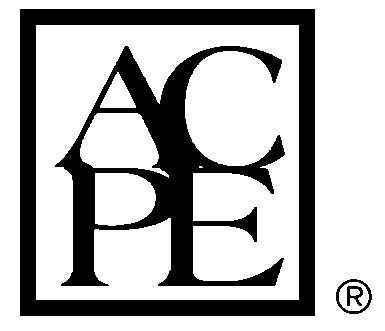 Target AudienceThis activity was planned to meet the educational needs of pharmacy leaders interested in learning about RFID technology current and future healthcare applications, key considerations for implementation and research gaps for wider adoption.Activity OverviewDespite the growing availability of radio frequency identification (RFID) technology in healthcare settings, broad adoption of the technology into medication management workflows has been slow. Faculty will engage learners in the findings and practice implications of the ASHP Foundation research project on RFID in healthcare that included a survey and virtual research panel. Two participants of the research project will join two co-authors of the report to share their thoughts on the findings and the future use of RFID in the medication use process.  Learning ObjectivesAt the conclusion of this activity, participants should be able to: Describe key findings of the ASHP Foundation Survey on RFID in Healthcare.Identify potential practice gaps and barriers to wider adoption of RFID technology.Explain opportunities for future uses of RFID technology in medication management and patient care.Faculty Information David Aguero, Pharm.D., DPLA. Director, Medication Systems & Informatics, Program Director, PGY2 Pharmacy Informatics ResidencySt. Jude Children’s Research HospitalMemphis, TNDavid Aguero, Pharm.D., DPLA, is a health system leader that participated in the RFID research project as members of the advisory committee that created the survey and analyzed the results.Anthony Scott, Pharm.D., M.B.A.Director of PharmacyEmory University HospitalAtlanta, GAAnthony Scott, Pharm.D., M.B.A., is a health system leader that participated in the RFID research project as members of the advisory committee that created the survey and analyzed the results.Matthew Gimbar, Pharm.D.Associate Director – Pharmacy Operations UIHealthUniversity of Illinois ChicagoChicago, ILMatthew Gimbar, Pharm.D., is a health system leader that participated in the RFID research project as a participant of the survey and will be sharing her reaction to the results.Nancy Huff, Pharm.D.Chief Pharmacy OfficerLahey Hospital & Medical CenterBurlington, MANancy Huff, Pharm.D., is a health system leader that participated in the RFID research project as a participant of the survey and will be sharing her reaction to the results.Relevant Financial Relationship Disclosure In accordance with our accreditor’s Standards of Integrity and Independence in Accredited Continuing Education, ASHP requires that all individuals in control of content disclose all financial relationships with ineligible companies. An individual has a relevant financial relationship if they have had a financial relationship with an ineligible company in any dollar amount in the past 24 months and the educational content that the individual controls is related to the business lines or products of the ineligible company.An ineligible company is any entity producing, marketing, re-selling, or distributing health care goods or services consumed by, or used on, patients. The presence or absence of relevant financial relationships will be disclosed to the activity audience.No one in control of the content of this activity has a relevant financial relationship (RFR) with an ineligible company.As required by the Standards of Integrity and Independence in Accredited Continuing Education definition of ineligible company, all relevant financial relationships have been mitigated prior to the CPE activity.Methods and CE RequirementsThis online activity consists of a 1 hour webinar. Pharmacists and pharmacy technicians are eligible to receive a total of 1.0 hours of continuing education credit by completing the webinar.Claim CE Within 60 DaysParticipants must participate in the entire activity, complete the evaluation and all required components to claim continuing pharmacy education credit online at ASHP eLearning Portal. Follow the prompts to claim credit and view your statement of credit within 60 days after completing the activity. Important Note – ACPE 60 Day Deadline:Per ACPE requirements, CPE credit must be claimed within 60 days of being earned – no exceptions! To verify that you have completed the required steps and to ensure your credits have been reported to CPE Monitor, we encourage you to check your NABP eProfile account to validate your credits were transferred successfully before the ACPE 60-day deadline. After the 60-day deadline, ASHP will no longer be able to report credit(s).System Technical RequirementsSystem Requirements Courses and learning activities are delivered via your Web browser and Acrobat PDF. Users should have a basic comfort level using a computer and navigating web sites. View the minimum technical and system requirements for learning activities. 